McMaster Students Union Incorporated Meeting 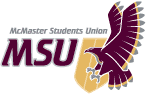 Sunday, December 8, 2019 at 5:00pm – SRA 19MCouncil Chambers, GH111CALL OF THE ROLL1.	To increase in the Operating Budget line 6715-0101, Administrative Purchased Services;Moved by Johnston, seconded by Hackett that the full members of the corporation approve the increase in the operating budget line 6715-0101, Administrative Purchased Services to $55,000.Johnston stated they had been speaking about this for a while now. They wanted to bring in an external consultant to review the overall organizational structure and help with revenue generation. Johnston stated they were two people short in attendance from being able to make the decisions. Johnston explained that 23 people were needed to pass this motion. Johnston suggested two different options:Pass around motion where it is emailed out and everyone needs to reply all.Waive the bylaw and empower Executive Board to make the decision.McDermott asked if this increase came at the cost of anything. McDermott ceded their time to Johnston. Johnston explained that it is different than a capital purchase because there is nothing physical. Any difference is figured out at the end of the year. Johnston explained that it makes sense because there is a fair surplus to cover any changes and moving forward the recommendations are very needed. Hankins asked if this was looking at organizational practices or just services. Hankins ceded their time to Johnston explained the scope of the review is to look at organization best practices, asset allocation, skill set and experience, service alignment and structure keeping the lens of revenue generation in mind. Reddy asked when the review would start and when the recommendations would come. Reddy ceded their time to Johnston. Johnston stated she really wanted the review to start the second week of January and finish it by the end of February, to have recommendations beginning in March and April. Mesic asked if Executive Board would need to approve this before January because the next meeting was not until January. Mesic ceded their time to Johnston. Johnston stated that the Speaker and Figueiredo would need to clarify but it could be a pass around motion through Executive Board.De Fazio asked if they could adjust the amount to $9999.99 as a down payment and come back in January.  De Fazio ceded to Johnston. Johnston stated that she would much prefer to know with certainty the whole amount would be approved.Moved by Johnston, seconded by to table the motion to after New Business. Passes Unanimously2.	To approve the minutes of MSU Inc Meeting - 19J -- October 20, 2019Moved by Johnston, seconded by Mesic that the Full Members of the Corporation approve the minutes of MSU Inc meeting – 19J – October 20, 2019.In Favour: 20 Opposed: 0 Abstentions: 1Abstained: HackettMotion PassesNEW BUSINESSMoved by Johnston, seconded by Hackett to consider the following motion:“Moved by ____, seconded by ____ to move into Committee of the Whole.” Passes UnanimouslyMoved by Hackett, seconded by Johnston to move into Committee of the Whole.Passes UnanimouslyMoved by Johnston, seconded by McDermott to move out of Committee of the Whole. Passes UnanimouslyRise and ReportJohnston explained the best option decided was to empower Executive Board to make the decision. A straw poll was done on who would agree to empower Executive Board, and a majority were in favour.Moved by Johnston seconded by Alam to consider the following motion:“Moved by ____, seconded by ____ that the full members of MSU Incorporated waive Bylaw 11.3.1.2.4 and empower Executive Board to make the decision pertaining to the operating fund allocation for the Administrative Purchases Services Line. In Favour: 20 Opposed: 0 Abstentions: 1 Abstained: HankinsMotion PassesMoved by Johnson seconded by Alam that the full members of MSU Incorporated waive Bylaw 11.3.1.2.4 and empower Executive Board to make the decision pertaining to the operating fund allocation for the Administrative Purchases Services Line.In Favour: 18 Opposed: 0 Abstentions: 2Speaker didn’t read out AbstentionsMotion Passes1.	To increase in the Operating Budget line 6715-0101, Administrative Purchased Services;Needed 2/3 of the Assembly to PassCALL OF THE ROLLADJOURNMENTMoved by Reddy, seconded by Johnston that the meeting of the Full Members of the Corporation be adjourned.Passes Unanimously/efPresentAlam, Au-Yeung, Dawdy, DeFazio, Enuiyin, Grewal, Hackett, Hankins, Hu, Jangra, Johnston, Kampman, Lee, Li, Marando, Mesic, McDermott, Pagniello, Reddy, Sarhan, ZhangAbsent Excused: AbsentAlkasef, Belliveau, Ganesalingan, Hassan, Herscovitch, Homsi, Kaur, Mohamed, Singh, Sinnige, Zheng Late Others Present: Jess Anderson (AVP Finance), Ryan Tse (OPIRG McMaster), Mateo Orrantia (OPIRG McMaster), Sarun Balaranjan (OPIRG McMaster), Justine Becker (OPIRG McMaster), Tanya Brkic (OPIRG McMaster)  ChairSarah Figueiredo  PresentAlam, Au-Yeung, Dawdy, DeFazio, Enuiyin, Grewal, Hackett, Hankins, Hu, Jangra, Johnston, Kampman, Lee, Li, Marando, Mesic, McDermott, Pagniello, Reddy, Sarhan, ZhangAbsent Excused: AbsentAlkasef, Belliveau, Ganesalingan, Hassan, Herscovitch, Homsi, Hu, Kampman, Kaur, Marando, Mohamed, Reddy, Singh, Sinnige, Zheng Late Others Present: Jess Anderson (AVP Finance), Ryan Tse (OPIRG McMaster), Mateo Orrantia (OPIRG McMaster), Sarun Balaranjan (OPIRG McMaster), Justine Becker (OPIRG McMaster), Tanya Brkic (OPIRG McMaster)  ChairSarah Figueiredo  